The Mummers’ Dance (F)Loreena McKennitt 1997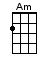 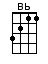 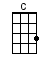 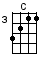 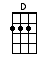 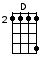 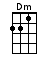 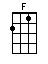 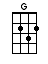 INTRO:  / 1 2 3 4 /[Dm] Oooooo [F] oooooo [C] oooooo [Dm] oooooo[Bb] Oooooo [C]2 ooo-ooo [D] oooooo [D]When [Dm] in the springtime [C] of the yearWhen the [Am] trees are crowned with [D] leavesWhen the [Dm] ash and oak, and the [C] birch and yewAre [Am] dressed in ribbons [D] fairWhen [Dm] owls call the [C] breathless moonIn the [Am] blue veil of the [D] nightThe [Dm] shadows of the [C] trees appearA-[Am]midst the lantern [D] lightCHORUS:[D]2 We've been rambling [C] all of the nightAnd for [G] some time of this [D] dayAnd [D]2 now returning [C] back againWe [G] bring a garland [D] gay[C] / [Bb][C]2/ [D] / [D] /[Dm] Who will go down to those [C] shady grovesAnd [Am] summon the shadows [D] thereAnd [Dm] tie a ribbon on those [C] sheltering armsIn the [Am] springtime of the [D] yearThe [Dm] songs of birds seem to [C] fill the woodThat [Am] when the fiddler [D] plays[Dm] All their voices [C] can be heardLong [Am] past their woodland [D] daysCHORUS:[D]2 We've been rambling [C] all of the nightAnd for [G] some time of this [D] dayAnd [D]2 now returning [C] back againWe [G] bring a garland [D] gay[C] / [Bb][C]2 / [D] / [D] /[C] / [Bb][Am] / [D] / [D] /[Dm] Oooooo [F] oooooo [C] oooooo [Dm] oooooo[Bb] Oooooo [C]2 ooo-ooo [D] oooooo [D]And [Dm] so they linked their [C] hands and dancedRound in [Am] circles and in [D] rowsAnd [Dm] so the journey of the [C] night descendsWhen [Am] all the shades are [D] gone“A [Dm] garland gay we [C] bring you hereAnd [Am] at your door we [D] standIt [Dm] is a sprout well [C] budded outThe [Am] work of Our Lord's [D] hand"CHORUS:[D]2 We've been rambling [C] all of the nightAnd for [G] some time of this [D] dayAnd [D]2 now returning [C] back againWe [G] bring a garland [D] gay[D]2 We've been rambling [C] all of the nightAnd for [G] some time of this [D] dayAnd [D]2 now returning [C] back againWe [G] bring a garland [D] gay[Dm] Oooooo [F] oooooo [C] oooooo [Dm] oooooo[Bb] Oooooo [C]2 ooo-ooo [D] oooooo [D]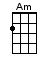 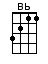 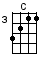 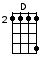 www.bytownukulele.ca